Información general geográficaSITUACIÓN Y CLIMA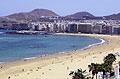 Información revisada febrero de 2024100,55 km cuadradosLongitud: 15º 25’ WLatitud: 28º 9’ NLas Palmas de Gran Canaria se sitúa en el cuadrante nordeste de Gran Canaria, a 18 kilómetros, 20 minutos por autopista, del Aeropuerto Internacional de Gran Canaria. Con un movimiento anual de diez millones de pasajeros, el aeropuerto -en el que operan más de cincuenta compañías- ofrece un servicio permanente todos los días del año.Gran Canaria es la tercera isla de las orientales del Archipiélago canario, situado a 150 kilómetros de la costa africana y a 1.350 de la Península Ibérica y Europa. Traducidos en tiempos: a dos horas y media de Madrid, a cuatro de las principales ciudades europeas y a seis de América.El Puerto de La Luz y de Las Palmas es la segunda entrada a la ciudad. Está conectado con 380 puertos del mundo a través de 30 líneas marítimas y a él llegan de forma constante pasajeros nacionales e internacionales en buques de cruceros de turismo.El mejor clima del mundoLos palmenses disfrutan de la eterna primavera.La situación del Archipiélago junto al Trópico de Cáncer y la influencia de los vientos alisios proporcionan a Las Palmas de Gran Canaria temperaturas medias de 17º centígrados en invierno y 25º en verano.Los alisios -llegados del norte europeo- traen aire fresco y húmedo. Las nubes procedentes del continente filtran los rayos solares y la corriente marina de aguas frías del Golfo regula las oscilaciones térmicas, haciéndolas muy suaves. El resultado, según el departamento de climatología de la Universidad de Syracusa (EEUU), es el mejor clima del mundo.